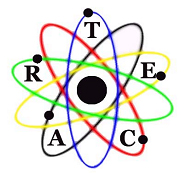 Board Agenda Meeting June 17, 2020AtHAGERMAN AG SCIENCE AND TECH BUILDINGARRIVE 11:40 AM Call to Order – Andy Wiseman                                                                          (note: In order to transact business, one-half of the memberships’ designated representatives must be present in order to form a quorum.  The board may vote to go into executive session at any time during the meeting.)Additions to the Agenda and Recognition of guestsCesar Perez and Maritza VegasHagerman Advisory Committee members Approval of Agenda.  Kory  made a motion to approve the Agenda.  Ron 2nd the motion.  Motion passed.Consent AgendaApproval of May 20th, 2020 minutes of ARTEC/ARTE I RPTCS Board of Directors (we can waive reading of the minutes, as the minutes were sent electronically to each board member).Approval of bills as presented electronically (will be forward later) Ron  made a motion to approve the Agenda.  Kory 2nd the motion.  Motion passed.Discussion/Action ItemRequest for 2020 HYLS	Cesar and Maritza.  Reviewed HYLS.Portfolio review update.  Andy and Gaylen will be reviewing the portfolios later this afternoon.Staff evaluations and staff rehire.  The pay rate will stay the same as the 2019-2020 year.  Ron made a motion to rehire the current staff.  Kory 2nd the motion.  Motion passed.	Budget Hearing Report						discussion/actionBudgeting for 2020-2021						(I would suggest moving to 3 distributions: August 30th: $5,000 per full programNovember  $15,250 per full programFebruary    $15,250 per full programAnd not commit to any grants until Spring 2021)In addition, budget $20,000 to “cover MCSD” in case ofLow enrollment in a programBudget hearing occurred on Monday.  The grant money will be discussed in a spring meeting.  The $5,000 will be issued to each school at the start of the school year.Colby made a motion to approve the budget for the 2020-2021 year as proposed.  Kory 2nd the motion.  Motion passed.Set Annual Meeting for September 16, 2020-- 7 am CSI	Ron made a motion to set the annual meeting for September 16 at 7 am as CSI.  Kory 2nd the motion.  Motion passed.Director/Principal ReportRevised MOU’s being preparedBudget Reports to be emailedNext Meeting August 18th, 2020 at CSI ??  If this meeting is needed it will be reviewed via e-mail.  Board agreed to let Andy and Gaylen have spending authority in the summer as needed per budget.Adjournment.  Ron made a motion to adjourn.  Kory 2nd the motion.  Motion passed.